Муниципальное бюджетное общеобразовательное учреждение«Степановская средняя общеобразовательная школа»Верхнекетского района, Томской области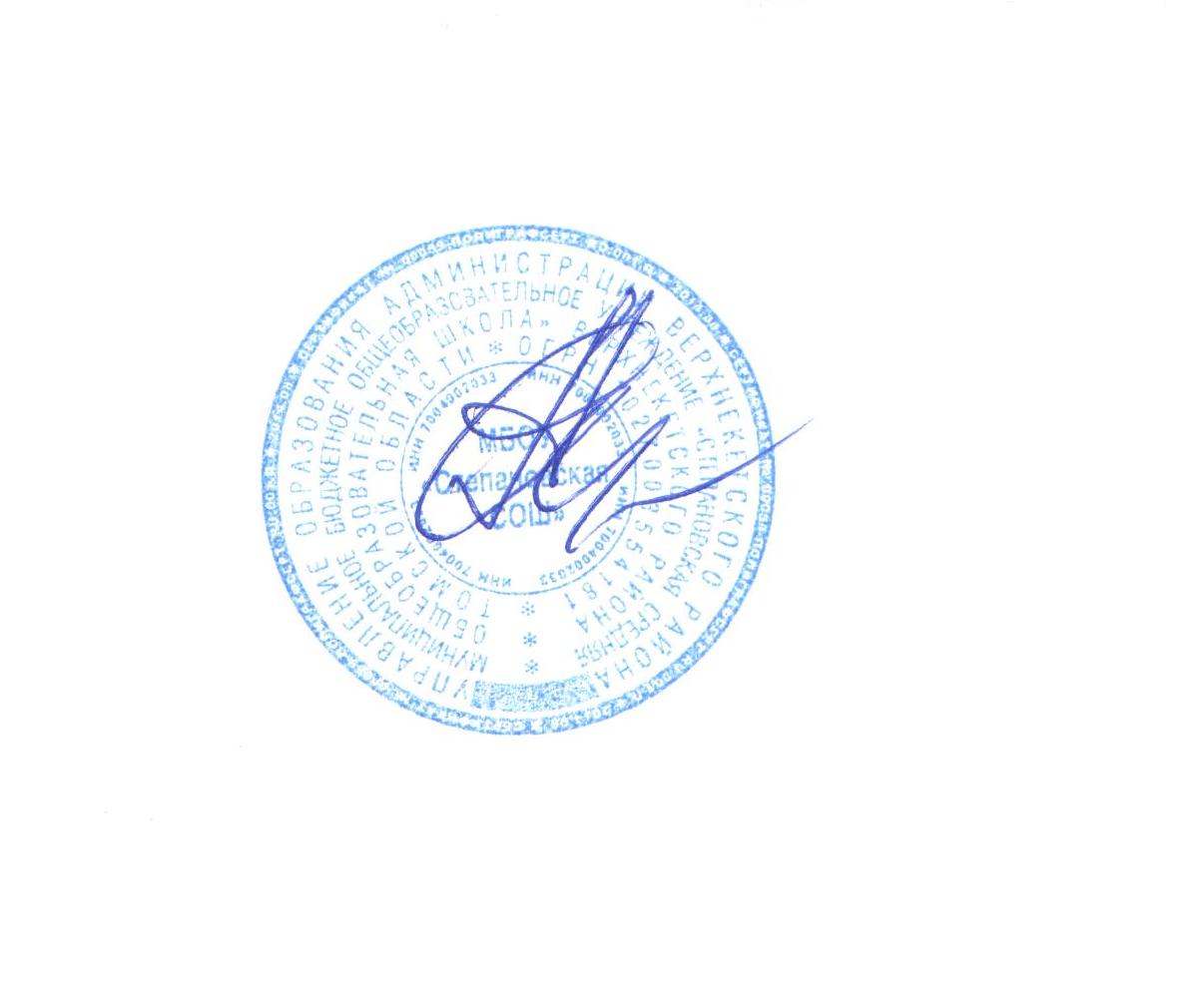 УТВЕРЖДАЮдиректор МБОУ«Степановская средняяобщеобразовательная школа»                                 ____________	А.А.Андреев            Приказ от 29.08. 2017 г.  № 107
План работы педагога-психологана 2017-2018 учебный год.Педагог-психолог Овечкина Н.В.2017-2018Перспективный план работы педагога - психолога на 2017-2018 учебный годЦель работы педагога-психолога - обеспечение полноценного психического и личностного развития детей, подростков в соответствии с индивидуальными возможностями и особенностями.Основные задачи:• формирование развивающего образа жизни личности в школе;• обеспечение полноценного личностного, интеллектуального и профессионального развития человека на каждом возрастном этапе;• обеспечение индивидуального подхода к каждому ребенку;• психолого-педагогическое изучение детей; профилактика и коррекция отклонения в интеллектуальном и личностном развитии;• оказание помощи детям, подросткам, педагогам и родителям, лицам, их заменяющих в экстремальных и критических ситуациях;• консультирование родителей и лиц, их заменяющих, по вопросам воспитания детей, создания благоприятного семейного микроклимата;• важной задачей работы педагога-психолога является переход от работы в системе "психолог-ребенок" к системе "психолог-педагог-ребенок". В связи с этим одной из задач педагога-психолога является создание условий для развития педагогической рефлексии.Планируемые направления в работе педагога-психолога.1. Диагностическая работа для учащихся, их родителей, лиц их заменяющих, педагогов2. Коррекционно-развивающая работа для учащихся3. Психологическое просвещение и профилактика4. Психологическое консультирование учащихся, их родителей, лиц их заменяющих, педагогам5. Организационно-методическая работа.Организационно-методическая работа№п/пВид работыУсловия проведенияСроки проведенияПредполагаемый результат1. Диагностическая работа1. Диагностическая работа1. Диагностическая работа1. Диагностическая работа1. Диагностическая работа1.1.Диагностика адаптации, мотивации первоклассников к учебному процессу.1. Первичное обследование2. Просмотр медицинских карт3. Наблюдение4. Анкета для педагогов5. Анкета для родителей6. Рисунки Гинзбурга Определение сформированности "Внутренней позиции школьника"
(1 классы)7. Методика (рисунок) «Я в школе»8. Методика Лускановой «Определение уровня школьной мотивации»9. Цветовой тест эмоционального состояния ребенка в школеСентябрь - Октябрь1.Изучение течения адаптации2. Выявление дезадаптированных детей3. Оказание психологической помощи1.2.Диагностика адаптации, мотивации пятиклассников при переходе из начальной школы в среднюю школу.1. Первичное обследование2. Просмотр медицинских карт3. Наблюдение4. Анкета для педагогов5. Анкета для родителей6. Рисунки Гинзбурга Определение сформированности "Внутренней позиции школьника"
(1 классы)7. Методика (рисунок) «Я в школе»8. Методика Лускановой «Определение уровня школьной мотивации»9. Цветовой тест эмоционального состояния ребенка в школеСентябрь - Октябрь1.Изучение течения адаптации пятиклассников2. Выявление детей с неблагоприятным течением адаптации3. Оказание им психологической поддержки1.3.Диагностика уровне эмоционально-волевой сферы детей ОВЗ (8 вида)Индивидуальная диагностика  умственного развития  (в течение года)1-4 классы.1.Первичное обследование2. Просмотр медицинских карт3. Наблюдение4.Схема наблюдения за сформированностью приемов игровой деятельности6.Методика  «Найди и вычеркни»7. Методика исследования особенностей прогностической деятельности «Угадайка»Сентябрь1.Оказание психологической помощи.2. Формирование коррекционно-развивающих групп.1.4.Диагностика уровня познавательных процессов (внимание, мышление, память) 1-5 классыТестированиеОктябрь1.Изучение уровня познавательных процессов у учащихся2. Выявление учащихся с низкими показателями уровня развития познавательных процессов3. Оказание им психологической помощи1.5.Изучение уровня школьной мотивацииУчащиеся2-3 классовОктябрь-ноябрьОпределение причин низкой мотивации. Индивидуальное консультирование кл. руководителей и родителей1.6.Диагностика уровня умственного развития 6-11 классыТестированиеНоябрь1.Изучение уровня умственного развития у учащихся2. Выявление учащихся с низкими показателями умственного развития3. Оказание им психологической помощи1.7.Диагностика эмоционального состояния ребенка в семьеМетодика (рисунок) «Моя семья» 1-7 классыДиагностика межличностных отношений в семье 8-11 классыДекабрь – Январь1. Выявление семейного благополучия детей2. Выявление учащихся имеющих проблемы в отношениях с родителями3. Контакт с семьями4. Оказание психологической поддержки1.8.Диагностика познавательных процессов у дошкольников. Психологическое сопровождение дошкольников. Работа с родителями и лицами их заменяющих дошкольников1. Тестирование2. Наблюдение3. Беседа с родителямиЯнварь1.Выявление уровня готовности к школьному обучению.2.Оказание психологической помощи.3. Формирование коррекционно-развивающих групп.1.9Проведение методики на выявление интересов и склонностей «Карта интересов»Учащиеся 8-х классовФевральОпределение учебных  и профессиональных интересов. Выработка рекомендаций учащимся по профессиональному самоопределению1.10.Диагностика уровня агрессивности 7-11 классыТестированиеФевраль1. Изучение уровня агрессивности у учащихся2. Выявление учащихся склонных к агрессивному поведению3. Оказание психологической помощи1.11.Диагностика адаптации, мотивации первоклассников к учебному процессу (повторное исследование).1. Повторное обследование2. Наблюдение3. Анкета для педагогов4. Анкета для родителей5. Рисунки Гинзбурга (1 классы)6. Методика (рисунок) «Я в школе»7. Методика Лускановой «Определение уровня школьной мотивации»8. Цветовой тест эмоционального состояния ребенка в школеМарт1.Изучение течения адаптации2. Выявление дезадаптированных детей3. Оказание психологической помощи1.12.Диагностика адаптации, мотивации пятиклассников при переходе из начальной школы в среднюю школу (повторное исследование).1. Повторное обследование2. Наблюдение3. Анкета для педагогов4. Анкета для родителей5. Рисунки Гинзбурга (1 классы)6. Методика (рисунок) «Я в школе»7. Методика Лускановой «Определение уровня школьной мотивации»8. Цветовой тест эмоционального состояния ребенка в школеМарт1.Изучение течения адаптации пятиклассников2. Выявление детей с неблагоприятным течением адаптации3. Оказание им психологической поддержки1.13.Диагностика показателей готовности детей начальной школы к переходу в среднее звеноУчащиеся 4-х классовМарт-апрельВыявление детей с низким уровнем готовности. Выработка рекомендаций классным руководителям и родителям1.14.Диагностика уровня тревожности в школе у учащихся:а) 4-х клаасов при переходе в 5-й класс;б) 9-х классов, перед сдачей ГИА;в) 11-х классов, перед сдачей ЕГЭТестированиеМай1.Выявление учащихся с высокой степенью тревожности2. Оказание им психологической помощи1.15.Диагностика учащихся «Группы риска»ТестированиеВ течении года1. Выявление учащихся «Группы риска»2. Психологическое сопровождение учащихся «Группы риска»1.16.Диагностические методики познавательных процессов (память, внимание, мышление), мотивации учения, эмоционального благополучия, профессиональных интересовУчащиеся 1-11 классовВ течение годаПо запросам кл. руководителей, родителей2. Коррекционно - развивающая работа2. Коррекционно - развивающая работа2. Коррекционно - развивающая работа2. Коррекционно - развивающая работа2. Коррекционно - развивающая работа2.1.Работа с учащимися, имеющими трудности в процессе адаптационного периода. Работа с учащимися нуждающимися в поднятии уровня мотивации.Индивидуальные, групповые коррекционно-развивающие занятия для учащихся 1-х, 5-х классовСентябрь – МайИндивидуальное психологическое сопровождение ребенка, предупреждение дезадаптации, помощь родителям,лицам, их заменяющим, учителям, разработка рекомендаций, игр для развития ребенка.Благоприятное течение адаптации, снижение риска возникновения дезадаптированных детей2.2Разработка и проведение коррекционных, развивающих занятий (индивидуальные) Учащиеся с ОВЗ (7 и 8 вида) 1-11 классовСентябрь – МайРазработка и проведение индивидуальных коррекционных, развивающих занятий по итогам диагностирования.Индивидуальное психологическое сопровождение ребенка, предупреждение дезадаптации, помощь родителям, лицам, их заменяющим, учителям, разработка рекомендаций.2.3Групповые коррекционно-развивающие занятия с детьми с низким уровнем адаптации к школе.1-е классыНоябрь-декабрьПовышение уровня школьной мотивации. Снятие тревожности у первоклассников.2.3Индивидуальные коррекционно-развивающие занятия с детьми с асоциальным поведением1-6 классыВ течение годаРазвитие коммуникативных и личностных качеств у детей «группы риска»2.5.Коррекция поведения у агрессивных учащихсяИндивидуальные, групповые коррекционно-развивающие занятия для учащихся 1-11 классовФевраль - МайОказание психологической помощи агрессивным учащимся. Разработка рекомендаций2.7.Коррекционная работа с учащимися, имеющими высокие показатели уровня тревожности в школеИндивидуальные, групповые коррекционно-развивающие занятия для учащихся 1-11 классовВ течении годаОказание психологической помощи учащимся с высокой степенью тревожности. Разработка рекомендаций2.8.Коррекционная работа с учащимися «Группы риска»Индивидуальные, групповые коррекционно-развивающие занятия для учащихся 1-11 классовВ течении годаПсихологическое сопровождение учащихся «Группы риска» и оказание им психологической помощи2.10Занятия по программе «Полезная прививка»10 классВ течение годаПрофилактика ВИЧ/СПИДа3. Психологическое просвещение и профилактика3. Психологическое просвещение и профилактика3. Психологическое просвещение и профилактика3. Психологическое просвещение и профилактика3. Психологическое просвещение и профилактика3.1.Предупреждение возможных социально-психологических проблем у учеников разных классовИндивидуальноВ течении годаПсихологическое сопровождение учащихся «Группы риска»3.2.Психологический практикум для учащихся:-беседы-лекции-психологические игры и т.д.Групповые, индивидуальные занятияВ течении годаПовышение психологической культуры учащихся3.3.Выступление на родительских собраниях:- «Трудности периода адаптации младших школьников и пути их преодоления.»- «Единый государственный экзамен: психологическая подготовка к (ЕГЭ и ГИА).»- «Психологическая готовность ребенка к школе.»Групповые занятияВ течении годаПовышение психологической культуры родителей и лиц, их заменяющихПрофилактика возникновения стрессов при сдачи ЕГЭ и ГИА3.4.Лекция (беседа) для учащихся 9-11 классов по профилактике употребления ПАВИндивидуальные, групповые занятия для учащихсяДекабрьСнижение риска употребление ПАВ , повышение психологической культуры подростков, осмысление необходимости бережного отношения к здоровью3.5.Лекция (беседа) для учащихся 8-11 классов по профилактике суицидаИндивидуальные, групповые занятия для учащихсяВ течении годаСнижение риска суицидального поведения у учащихся3.6.Лекция (беседа) для учащихся 7-11 классов по профилактике насилия в семьеИндивидуальные, групповые занятия для учащихсяВ течении годаСнижение риска насилия в семье3.7.Работа по сохранению и укреплению здоровья участников образовательного процессаИндивидуальная, групповая работаВ течении годаПсихологическое просвещение родителей, лиц, их заменяющих, учащихся, педагогов.4. Психологическое консультирование4. Психологическое консультирование4. Психологическое консультирование4. Психологическое консультирование4. Психологическое консультирование4.1.Индивидуальное консультирование учащихся, родителей и лиц, их заменяющих, педагоговИндивидуальноВ течении годаОказание конкретной помощи взрослым и детям в осознании ими природы их затруднений, связанных с взаимоотношениями в семье, в кругу друзей, в школе; помощь в формировании новых установок и принятия собственных решений.4.2Индивидуальные и групповые консультации педагогов по вопросам взаимодействия с обучающимисяВ течение годаВыработка эффективных форм взаимодействия между педагогами и обучающимися4.3.Анализ результатов диагностических исследований, выдача необходимых рекомендаций педагогам, родителям и лиц, их заменяющихГрупповая работа по итогам результатов диагностической работыВ течении годаОзнакомление с результатами психологических исследований.4.4.Индивидуальные консультации для учащихся «Группы риска», их родителей и лиц их заменяющихИндивидуальноВ течении годаПсихологическая поддержка учащихся «Группы риска»5. Организационно - методическая работа5. Организационно - методическая работа5. Организационно - методическая работа5. Организационно - методическая работа5. Организационно - методическая работаВид работыСроки проведения5.1.Подготовка к лекциям, семинарам, практическим занятиям, консультациям. Оформление методических материаловВ течении года5.2.Участие в заседаниях, совещаниях, педсоветахВ течении года5.3.Обработка, анализ, обобщение результатов, интерпретация полученных данных. Заполнение отчетной документацииВ течении года5.4.Повышение психологических знаний через:- учебу на семинарах;- обмен опытом коллег;- изучение специальной литературы;В течении годаСОГЛАСОВАНО                                                      Заместитель директорапо инклюзивному образованиюАндреева В.М. /_________________/« 29 » августа 2017 года  ПРИНЯТОРешение педагогического  советаМБОУ «Степановская СОШ»Протокол № 1от « 29» августа 2017 г.